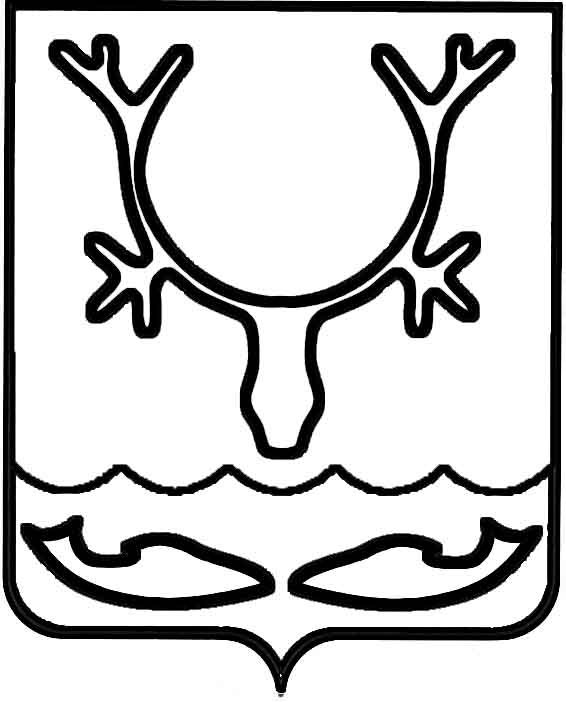 СОВЕТ городского округа "Город НАРЬЯН-МАР"28 - я сессия III созыва_____________________________________ решениеВ соответствии с Федеральным законом от 06.10.2003 № 131-ФЗ "Об общих принципах организации местного самоуправления в Российской Федерации", Уставом муниципального образования "Городской округ "Город Нарьян-Мар" Совет городского округа "Город Нарьян-Мар" РЕШИЛ:1. Внести в Правила и нормы по благоустройству территории и содержанию объектов, расположенных на территории МО "Городской округ "Город Нарьян-Мар", утвержденные решением Совета городского округа "Город Нарьян-Мар" от 01.06.2015 № 109-р (в редакции решения городского Совета от 28.04.2016 № 232-р), следующие изменения:1.1. В пункте 1.2 слова ", Методическими рекомендациями по разработке норм и правил по благоустройству территорий муниципальных образований, утвержденными Приказом Министерства регионального развития Российской Федерации от 27.12.2011 № 613" исключить.1.2. Пункт 2.1.3 изложить в следующей редакции:"2.1.3 Нормы снятия плодородного слоя почвы, потенциально плодородных слоев и пород (лесс, лессовидные и покровные суглинки и др.) устанавливаются при проектировании в зависимости от уровня плодородия нарушаемых почв с учетом заявок и соответствующих гарантий со стороны потребителей на использование потенциально плодородных слоев и пород.".1.3. Пункт 2.2.2 дополнить абзацем следующего содержания:"Для настоящих правил под газоном понимается не имеющая твердого покрытия поверхность земельного участка, имеющая ограничение в виде бортового камня (поребрика, бордюра) или иного искусственного ограничения, покрытая травянистой и (или) древесно-кустарниковой растительностью естественного или искусственного происхождения либо предназначенная для озеленения.".1.4. В первом предложении абзаца первого пункта 2.9.2 слово "Колористическое" заменить словом "Цветовое".1.5. Абзац третий пункта 2.9.2 изложить в следующей редакции:"Наружные кондиционеры на зданиях, расположенных вдоль центральных улиц города, устанавливаются со стороны дворовых фасадов.".1.6. Пункт 3.2.1 изложить в следующей редакции:"3.2.1. Физические и юридические лица, независимо от их организационно-правовой формы, обязаны обеспечивать своевременную и качественную очистку и уборку принадлежащих им на праве собственности или ином вещном праве земельных участков, в соответствии с действующим законодательством, настоящих Правил и Генеральной схемой очистки города Нарьян-Мара, утвержденной постановлением Администрации МО "Городской округ "Город Нарьян-Мар" от 18.07.2014 № 1781.Ответственность за организацию и производство работ по уборке территорий возлагается:- промышленных объектов (с учетом охранных зон), учреждений, организаций - на собственников и арендаторов указанных промышленных объектов;- строительных площадок - на строительную организацию, производящую строительные работы;- объектов торговли, общественного питания и бытового обслуживания населения - на собственников и арендаторов указанных объектов;- земельных участков многоквартирных домов - на организации в соответствии с правовыми обязательствами по содержанию общедомового имущества многоквартирного дома;- индивидуальных домов - на собственников жилых домов.Содержание территории включает в себя очистку земельного участка, в том числе тротуаров и дворовых проездов от мусора, снега и наледи, удаление сосулек с крыш, карнизов и козырьков строений, расположенных на земельном участке.Организация уборки иных территорий организуется Администрацией города Нарьян-Мара в пределах средств, предусмотренных на эти цели в бюджете муниципального образования.".1.7. В абзаце втором пункта 3.2.8 после слов "Администрация города Нарьян-Мара" дополнить словами ", в соответствии с Генеральной схемой очистки территории МО "Городской округ "Город Нарьян-Мар", утверждённой постановлением  Администрации МО "Городской округ "Город Нарьян-Мар" от 18 июля 2014 № 1781.".1.8. Пункт 3.2.23 исключить.1.9. Пункт 3.2.24 изложить в следующей редакции:"3.2.24. Содержание и уборку скверов, парков, детских игровых и спортивных площадок, зеленых насаждений и прилегающих к ним тротуаров, проездов и газонов, кроме объектов указанных в пункте 3.2.25, осуществляют специализированные организации по содержанию и уборке мест общего пользования города за счет средств, предусмотренных в бюджете Администрации города Нарьян-Мара на соответствующий финансовый год на эти цели.".1.10. Пункт 3.2.25 изложить в следующей редакции:"3.2.25. Содержание и уборка садов, скверов, парков, детских игровых и спортивных площадок, зеленых насаждений, принадлежащих гражданам или организациям на праве собственности, ином вещном праве или по другим основаниям, предусмотренным законодательством Российской Федерации, осуществляются этими гражданами или организациями самостоятельно или по договорам со специализированной организацией.".1.11. Пункт 3.2.28 изложить в следующей редакции:"3.2.28. На придомовых территориях и территориях гаражных боксов запрещается:- загромождение и засорение металлическим ломом, строительным и бытовым мусором, домашней утварью и другими материалами,- складирование строительных материалов (кроме случаев производства строительных работ), дров, песка, удобрений;- размещение (хранение) маломерных судов, брошенных, бесхозяйных и разукомплектованных транспортных средств;- утилизация бытового и строительного мусора, сжигание листвы, скошенной травы, сжигание или закапывание бытового мусора;- осуществление самовольного перекрытия внутриквартальных проездов посредством установки железобетонных блоков, столбов, ограждений, шлагбаумов, объектов, сооружений и других устройств.Владельцам личного автотранспорта запрещается использовать для долговременного хранения и размещения транспортных средств, более чем 24 часа подряд, проезжую часть улиц и проездов.Временная стоянка личного автотранспорта, на придомовых и внутриквартальных территориях допускается в один ряд и должна обеспечить беспрепятственное продвижение уборочной и специальной техники.Запрещается мойка, чистка транспортных средств на территории города, за исключением специально отведенных мест.Для целей настоящего пункта под разукомплектованным транспортным средством понимается транспортное средство, у которого отсутствуют одна или несколько кузовных деталей (предусмотренные конструкцией капот, дверь, замок двери кузова или кабины, запор горловин цистерн, пробки топливного бака) и (или) отсутствуют одно или несколько стекол, внешних световых приборов, колес, шин, а также имеющие признаки повреждения огнем.".1.12. Абзац седьмой пункта 3.3.1 изложить в следующей редакции:"- постановлением Правительства РФ от 12.09.2015 № 972 "Об утверждении Положения о зонах охраны объектов культурного наследия (памятников истории и культуры) народов Российской Федерации и о признании утратившими силу отдельных положений нормативных правовых актов Правительства Российской Федерации";".1.13. Абзац пятый пункта 3.3.3 исключить.1.14. В пункте 3.4.2 слова ", а также на прилегающих к земельному участку территориях" исключить.1.15. Пункт 3.4.7 дополнить предложением следующего содержания:"Данные требования не распространяются на земельные участки, имеющие разрешение на строительство (реконструкцию).".1.16. В абзаце четвертом пункта 3.7.7 слова "(цвет согласовывается с Администрацией города Нарьян-Мара" исключить.1.17. В абзаце шестом пункта 3.7.7 второе предложение исключить.1.18. Абзац первый пункта 3.8.2 изложить в следующей редакции:"3.8.2. Разрешение на производство земляных работ выдает Администрация города Нарьян-Мара при предъявлении:".1.19. Пункт 3.10.1 после слов "ветеринарные правила" дополнить словами ", Правила содержания собак и кошек на территории МО "Городской округ "Город Нарьян-Мар", утвержденные решением Совета городского округа "Город Нарьян-Мар" от 24.06.2010 № 124-р".1.20. Пункт 3.10.5 изложить в следующей редакции:"3.10.5. Запрещается содержание домашних животных:- на придомовых территориях (в том числе в самовольно установленных будках, около опор электросетей, деревьев); - на детских и спортивных площадках и прилегающих к ним территориях, на территориях, прилегающих к детским и образовательным организациям, а также к учреждениям здравоохранения, отдыха и оздоровления;- в общежитиях;- в местах общего пользования многоквартирных домов, определенных жилищным законодательством.".1.21. Пункт 3.10.7 изложить в следующей редакции:"3.10.7. Запрещается нахождение и (или) выгул собак гражданами (владельцами либо лицами, осуществляющими выгул собак):- в общественных местах без поводка, и (или) без намордника;- на всех видах общественного транспорта (транспорта общего пользования) без специальной сумки (контейнера) или без поводка и (или) без намордника;- на детских и спортивных площадках, на территориях, прилегающих к детским и образовательным организациям, а также к учреждениям здравоохранения, отдыха и оздоровления;- в парках, скверах, местах массового отдыха, местах проведения культурно-массовых и спортивных мероприятий.".1.22. Пункт 3.13.14 исключить.2. Настоящее решение вступает в силу после его официального опубликования.г. Нарьян-Мар23 июня 2016 года№ 249 -рО внесении изменений в Правила и нормы по благоустройству территории и содержанию объектов, расположенных на территории МО "Городской округ "Город Нарьян-Мар"Глава городского округа"Город Нарьян-Мар"_____________________Т.В.ФедороваПредседатель Совета городского округа "Город Нарьян-Мар"______________________О.В.Старостина